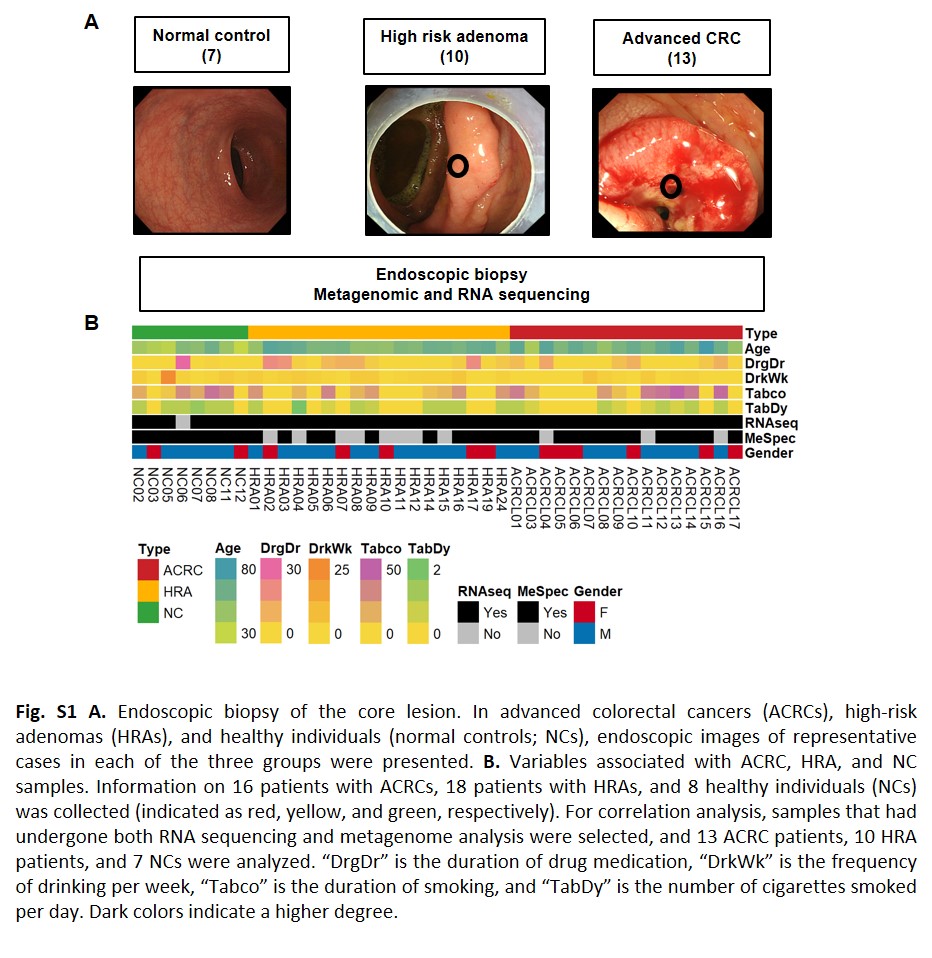 Fig. S1 Study design and basal characteristics of enrolled patientsA. Endoscopic biopsy of the core lesion. In advanced colorectal cancers (ACRCs), high-risk adenomas (HRAs), and healthy individuals (normal controls; NCs), endoscopic images of representative cases in each of the three groups were presented. B. Variables associated with ACRC, HRA, and NC samples. Information on 16 patients with ACRCs, 18 patients with HRAs, and 8 healthy individuals (NCs) was collected (indicated as red, yellow, and green, respectively). For correlation analysis, samples that had undergone both RNA sequencing and metagenome analysis were selected, and 13 ACRC patients, 10 HRA patients, and 7 NCs were analyzed. “DrgDr” is the duration of drug medication, “DrkWk” is the frequency of drinking per week, “Tabco” is the duration of smoking, and “TabDy” is the number of cigarettes smoked per day. Dark colors indicate a higher degree.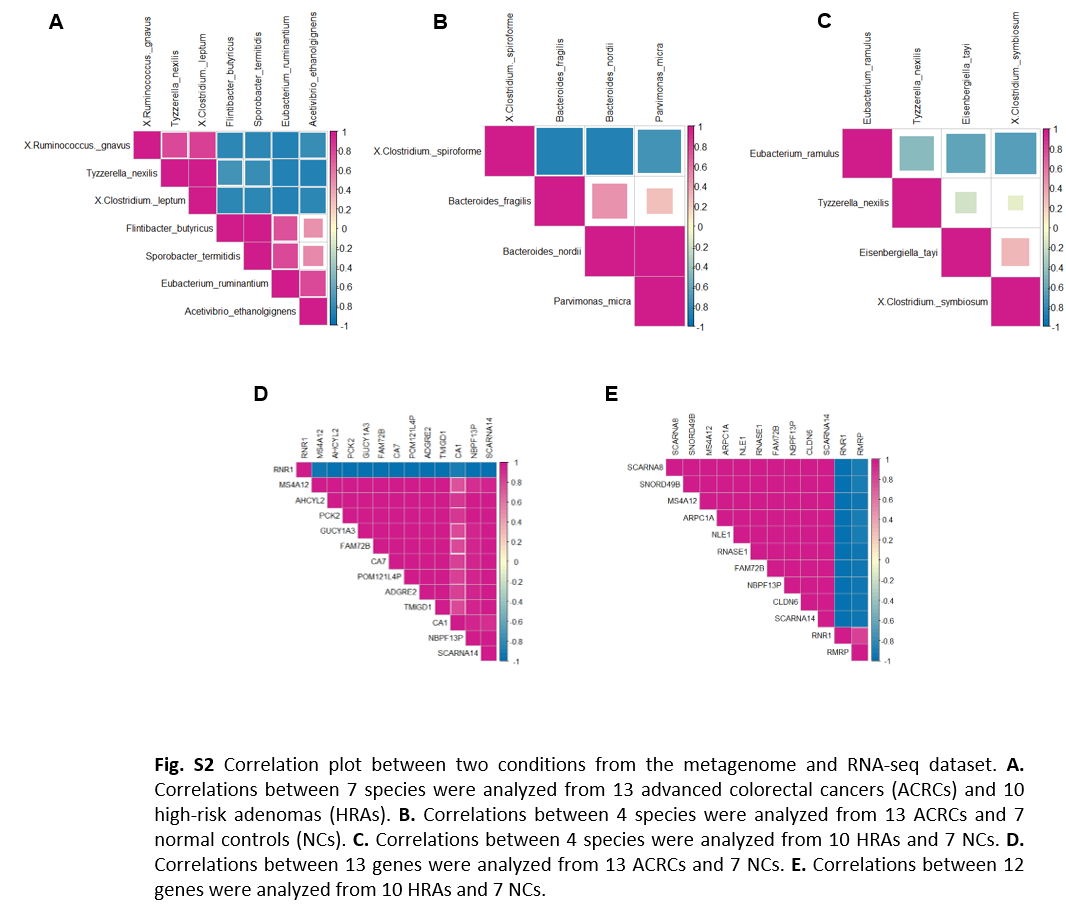 Fig. S2 Correlation plot between two conditions from the metagenome and RNA-seq dataset. A. Correlations between 7 species were analyzed from 13 advanced colorectal cancers (ACRCs) and 10 high-risk adenomas (HRAs). B. Correlations between 4 species were analyzed from 13 ACRCs and 7 normal controls (NCs). C. Correlations between 4 species were analyzed from 10 HRAs and 7 NCs. D. Correlations between 13 genes were analyzed from 13 ACRCs and 7 NCs. E. Correlations between 12 genes were analyzed from 10 HRAs and 7 NCs.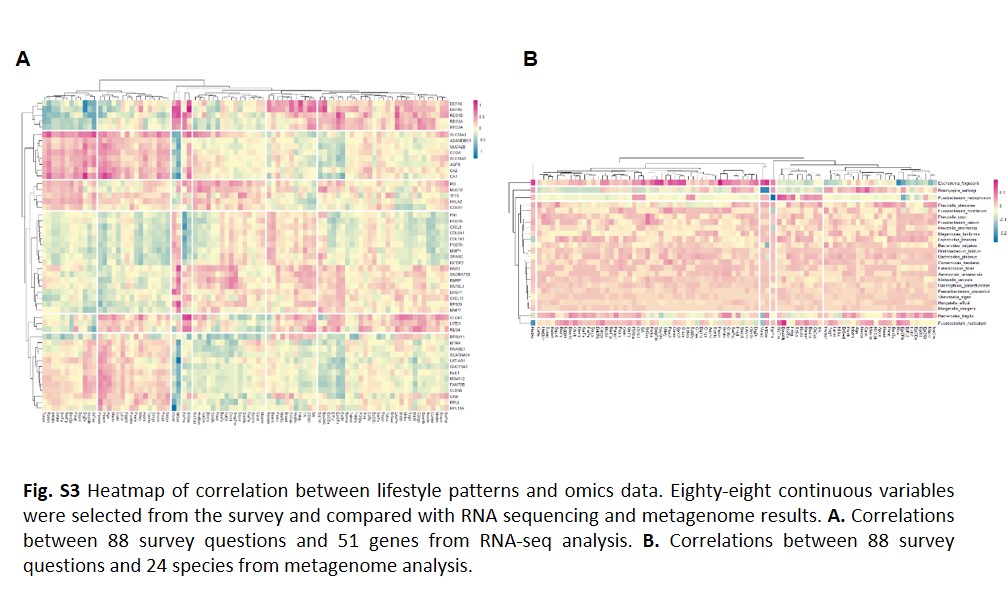 Fig. S3 Heatmap of correlation between lifestyle patterns and omics data. Eighty-eight continuous variables were selected from the survey and compared with RNA sequencing and metagenome results. A. Correlations between 88 survey questions and 51 genes from RNA-seq analysis. B. Correlations between 88 survey questions and 24 species from metagenome analysis.Table S1 List of questionnaire itemsTable S1 List of questionnaire itemsTable S1 List of questionnaire itemsTable S1 List of questionnaire itemsCategory Items Degree DemographicsGender Age Smoking status never smoker vs. otherPlace of birthUrban vs country Family History Negative family history vs immediate family history vs  immediate family history)Family History of CRCNegative family history vs immediate family history vs  immediate family history)Hobby (indoor vs outdoor activities)Smart phone Hours /day Pet animal none vs type medication history Psycological  asessementCES-Dscoring (normal, mild, moderate, severe)State-anxiety scoring (normal, mild, moderate, severe)Trait-anxietyscoring (normal, mild, moderate, severe)Sleep disturbance sleeping pill vs none Bowel habit Frequency times/weekBristol stool form scale1. to 7 Dietary pattern Ricerarely, often, usually, always mixed ricerarely, often, usually, always Ramenrarely, often, usually, always Noodlerarely, often, usually, always Breadrarely, often, usually, always Snackrarely, often, usually, always Tofurarely, often, usually, always Beanrarely, often, usually, always Soybean milkrarely, often, usually, always Potatorarely, often, usually, always Sweet potatorarely, often, usually, always Beefrarely, often, usually, always Chickenrarely, often, usually, always Porkrarely, often, usually, always Ham ,Baconrarely, often, usually, always Eggrarely, often, usually, always Mackerelrarely, often, usually, always Tunararely, often, usually, always Croakerrarely, often, usually, always Pollackrarely, often, usually, always Anchovyrarely, often, usually, always Squidrarely, often, usually, always Clamrarely, often, usually, always Salted fishrarely, often, usually, always Chinese cabbagerarely, often, usually, always White radishrarely, often, usually, always Radish topsrarely, often, usually, always Bean sproutsrarely, often, usually, always Spinachrarely, often, usually, always Cucumberrarely, often, usually, always Pepperrarely, often, usually, always Carrotrarely, often, usually, always Pumpkinrarely, often, usually, always Cabbagerarely, often, usually, always Tomatorarely, often, usually, always Mushroomrarely, often, usually, always Seaweedrarely, often, usually, always Dried seaweedrarely, often, usually, always Mandarinrarely, often, usually, always Persimmonrarely, often, usually, always pearrarely, often, usually, always watermelonrarely, often, usually, always oriental melonrarely, often, usually, always strawberryrarely, often, usually, always Graperarely, often, usually, always Peachrarely, often, usually, always Applerarely, often, usually, always Bananararely, often, usually, always Orangerarely, often, usually, always Milkrarely, often, usually, always Yogurtrarely, often, usually, always Ice creamrarely, often, usually, always Carbonated drinkrarely, often, usually, always Coffeerarely, often, usually, always Green teararely, often, usually, always Hamburgerrarely, often, usually, always Pizzararely, often, usually, always Friedrarely, often, usually, always GI symptom Epigastric pain none vs mild vs moderate vs severeEpigastric Discomfort none vs mild vs moderate vs severeEpigastric soreness none vs mild vs moderate vs severeFullness none vs mild vs moderate vs severeEarly satiety none vs mild vs moderate vs severeNausea/Vomitingnone vs mild vs moderate vs severeHeadache none vs mild vs moderate vs severeLower abdominal pain none vs mild vs moderate vs severeFlatulence none vs mild vs moderate vs severeMelena none vs others Hematochezia none vs others Bowel habit change none vs others Fatigue none vs mild vs moderate vs severe